ШЛЕЙМОВИЧ 
МАКС МОИСЕЕВИЧ, 
доцент кафедры «Архитектура» Полоцкого государственного университета, 
лауреат Государственной премии БССР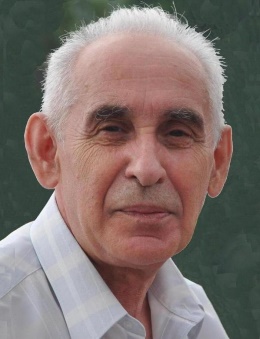 Список творческих работ№ п/пНазваниеВидГод 
созданияХарактеристика работы1Эскиз застройки района въезда в Новополоцкэскизныйпроект1969Проект выполнен в Витебском филиале «Белгоспроекта», (с арх. А.Т. Коротковым), в основном, осуществлен27-этажный жилой дом галерейного типа на 314 квартир в микрорайоне № 4 в г.Новополоцкерабочийпроект1970Проект выполнен в Витебском филиале «Белгоспроекта» (с арх. А.Т. Коротковым). Объект не построен.3Двухзальный кинотеатр на площади Строителей в г.Новополоцкетехниче-скийпроект1970Проект выполнен в Витебском филиале «Белгоспроекта» (с арх. А.Т. Коротковым). Объект не построен.4Интерьеры общественно-торгового центра «Пралеска» (магазины продовольственный и «кулинария», столовая, ресторан, бар, парикмахерская)проект1972Проект выполнен в мастерской Витебского  художественно-производственного комбината, разработан совместно с худ. В.М., Лукьяновым, осуществлен.5Пристройка кассового вестибюля, фойе и буфета к кинотеатру «Космос» по улице Молодежной в г. Новополоцкепроект1972Проект выполнен в Новополоцком отделе проектного института  «Ленгипрогаз», осуществлен в 1974 году.6Мемориальный комплекс на месте начала строительства города «Первая палатка» в г.Новополоцкепроект1973Проект выполнен в мастерской Витебского  художественно-производственного комбината, разработан совместно с худ. Лукьяновым В.М., осуществлен частично7 Интерьеры отделения связи № 8 с междугородным переговорным пунктом по улице Молодежной в г. Новополоцке.проект1974Проект выполнен в мастерской Витебского  художественно-производственного комбината, осуществлен8Мемориальный знак на месте падения самолета во время Великой отечественной войны в г.Новополоцке проект1974Проект выполнен по поручению горисполкома, осуществлен9Жилые  и общественные здания,  в Полоцке,  Новополоцке  и центрах западных районов Витебской областиИндиви-дуальныепроекты, привязки типовых проектов с коррек-тировкой1981-1986Как руководитель архитектурной мастерской БелНИИПградостроительства возглавлял авторские коллективы. Все объекты построены10Пионерский лагерь-база отдыха на 240 мест в районе слияния рек Остер и Сож Кричевского района Могилевской областипроект1983Проект выполнен в АМ-3 БелНИИПградостроительства, руководитель авторского коллектива, объект построен11Пионерский лагерь круглогодичного действия на 240 мест в зоне отдыха «Нача» Крупского района Минской области  проект1984Проект выполнен в АМ-3 БелНИИПградостроительства, руководитель авторского коллектива, объект построен12Проект застройки микрорайона № 8 в г. Новополоцкепроект1987Проект выполнен в АМ-3 БелНИИПградостроительства – Новополоцком филиале «Витебскгражданпроект» (с арх. А.А. Волынец, А.Т. Коротковым, при участии арх. А.С. Колесник, Н.В. Царик). Окорректирован в 2007 году, осуществлен13Проект застройки II градостроительного комплекса микрорайона № 1 жилого района «Аэропорт» в г. Полоцкепроект1990Проект выполнен в Новополоцком филиале «Витебскгражданпроекта», осуществлен 14Проект застройки I очереди строительства микрорайона № 9 с внешними инженерными сетями и улицами в г. Новополоцке проект1990Проект выполнен в Новополоцком филиале «Витебскгражданпроекта» (с арх. Ю.А. Кобец и Н.Н. Лиховидовой), частично осуществлен. В 2008 году откорректирован, строится.15Жилой поселок для завода «Измеритель» в районе деревни Залесье Полоцкого районаэскизный проект1991Проект выполнен в Новополоцком филиале «Витебскгражданпроекта», не осуществлен16Жилой дом с пристроенными помещениями для союза предпринимателей по ул. Ктаторова в г. Новополоцкепроект1993Проект выполнен в Новополоцком филиале «Витебскгражданпроекта».руководитель авторского коллектива. Объект, после корректировки проекта, построен17 Одноквартирные 3 и 4-комнатные жилые дома из крупнопанельных конструкций серии 90проект1993Проект выполнен в Новополоцком филиале «Витебскгражданпроекта».руководитель авторского коллектива.18Здание строительных управлений треста № 22 в Полоцкепроект1993Проект выполнен в Новополоцком филиале «Витебскгражданпроекта», руководитель авторского коллектива. Объект построен.19Административно-торговое здание  «Дамаск» (филиала № 214 АСБ  «Беларусбанк») по улице Дружбы, 4 в г. Новополоцкепроект1994Проект выполнен в Новополоцком филиале «Витебскгражданпроекта» (с арх. С.О.Сочневым). Объект построен.20182-квартирный жилой дом по генплану № 203 со встроено-пристроенными помещениями обслуживанияпроект1997Проект выполнен в Новополоцком филиале «Витебскгражданпроекта» (с арх. С.О.Сочневым). Объект построен.2190 квартирный каркасно-панельный  жилой дом МЖСК-33 по улице Школьной в г. Новополоцкепроект1998.НИИПТИС (Минск) и Новополоцкий филиал «Витебскгражданпроекта». (с арх. А.В.Ващенко). Объект построен.22Общеобразовательная школа в микрорайоне № 1 жилого района «Аэропорт в г. Полоцкепроект2000Проект выполнен в Новополоцком филиале «Витебскгражданпроекта» (с арх. Г.М. Байлеваняном). Объект построен23Юго-восточное продолжение улицы Молодежной в г. Новополоцкепроект2000Проект выполнен в Новополоцком филиале «Витебскгражданпроекта». Руководитель авторского коллектива. I очередь осуществлена, сооружение продолжается.24Столовая на 150 мест (социально-информационный центр) Полоцкого государственного университета по ул. Блохинапроект2001Проект выполнен в Новополоцком филиале «Витебскгражданпроекта» (с арх. Г.М. Байлеваняном). Объект построен